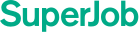 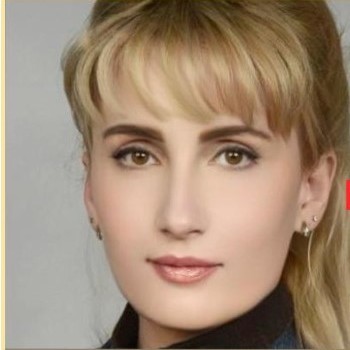 Татьяна
Смоленск, готова к переезду:  +7 930 301 84 09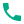  maus19741974@mail.ru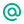  Мой сайт: ГЛАВНАЯ | AGROKONSALT (wixsite.com)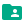 Зоотехник, руководитель предприятияготова к командировкам от 70 000 руб.Опыт работы 15 летОпыт работы 15 летмарт 2016 – март 2019
3 года и 1 месяцКонсультант-антикризисный управляющий с/х предприятиймарт 2016 – март 2019
3 года и 1 месяцООО Агроконсалт, Смоленск
http://maus19741974.wixsite.com/indie-folk-ru
Консалтинговые услугимарт 2016 – март 2019
3 года и 1 месяцОбязанности:март 2016 – март 2019
3 года и 1 месяцСистематизация и совершенствование производства.
Обязанности
1 Оказываю консультационные услуги сельхозпредприятиям по следующим направлениям:
- расчет рационов для различных половозрастных групп животных;
- расчет потребности в кормах и кормопроизводству с учетом зональности предприятия;
- технологиям содержания и менеджмента животных
- технологии производства молока согласно техническому регламенту;
- технологии выращивания молодняка;
- профилактики болезней обмена веществ, маститов, гинекологических заболеваний и заболеваний конечностей;
- комфорту животных, режимам микроклимата;
- обучение специалистов клиентов по различным направлениям, связанных с технологией совершенствования производства молока
2. Изучение и внедрение передовых знаний по животноводству.
3. Участие в подготовке материалов для создания технологических папок, написанию методических рекомендаций и других материалов для продвижения продуктов компании.
4. Участие в отборе племенного материала (животных) для клиентов.
5. Подготовка отчетов по итогам оказания консультационных работ для клиентов и сотрудников компании (при необходимости).
6. Осуществление участия в обучении сотрудников компании по вопросам, связанным с технологией молочного и мясного животноводства.
7. Осуществление работ по консультированию хозяйств, продвижение продуктов в регионе по хозяйствам.
8. Консультация хозяйств и решение вопросов кормления, проведение расчетов рационов по определенной расчетной программе, расчет экономической эффективности при использовании продукции компании.
9. Укрепление деловых контактов с директорами, главными зоотехниками, главными ветеринарными врачами хозяйств.
10. Анализ информации о спросе на продукцию в конкретном регионе.
11. Помощь региональному менеджеру в формировании ассортимента продукции на региональном складе.
12. Проведение переговоров с клиентами по условиям продажи продукции, и оказания сопутствующих услуг.
13. Подготовка презентаций по кормлению, содержанию, доению, разведению (и прочее) животных, профилактике различных заболеваний при использовании продукции компании, проведение семинаров для хозяйств, с привлечением зарубежных специалистов.
Осуществление работ по выполнению и увеличению объема продаж, расширения клиентской базы, повышения репутации компании на рынке региона.
15. Участие в проведении рекламных акций, семинарах.
16. Проведение тренингов для новых сотрудников компании.
17. Подготовка отчетов о проделанной работе.
18. Осуществление организационно-технологического руководства молочными фермами.
• Управленческие, организаторские способности;
• Успешный опыт развития и повышения прибыльности предприятия;
• Структурированность, стратегичность мышления;
• Аналитичность, системность и динамичность мышления;
• Предприимчивость, работоспособность, зрелость, самостоятельность, структурированность в операционной работе, действиях, решениях;
• Высокая стрессоустойчивость;
• Активная жизненная позиция, нацеленность на повышение эффективности работы.
- Организация и управление производственными процессами, увеличение производственных и финансовых показателей с/ х предприятия;
- Контроль и координация работы служб и подразделений предприятия;
- Формирование, контроль и обеспечение выполнения планов по производству продукции;
- Разработка перспективных и текущих бизнес-планов.
- Оценка производственной деятельности и проведение анализа;
- Разработка стратегических направлений сельскохозяйственного производства.июль 2015 – февраль 2016
8 месяцевЗаместитель директора по производствуиюль 2015 – февраль 2016
8 месяцевООО Астриловоиюль 2015 – февраль 2016
8 месяцевОбязанности:июль 2015 – февраль 2016
8 месяцевУправление комплексом по разведению КРС абердин-ангусской породы 2000 голов.
- Использование низко затратной технологии содержания скота на естественных пастбищах.
- Разработка рецептур комбикормов с нужными качественными и количественными характеристиками.
- Планирование обучения и контроль результатов обучения персонала технологическим процессам.
- разработка и внедрение прогрессивных методов содержания, кормления и ухода за поголовьем для достижения высоких показателей деятельности комплекса
- контроль качества готовой продукции;
- контроль сохранности поголовья;
- контроль над оборотом стада;
- Поиск сырья, организация и проведение тендеров на поставку сырья
- племенная работа и поддержание племенного статуса хозяйства;
- Эффективное управление коллективом
- Отработка перспективных направлений производственной деятельности, моделей развития предприятия.
- Поддержание на работоспособном уровне и контроль функционирования внутренней структуры предприятия (производственные и обеспечивающие процессы, схемы взаимодействия, схемы распределения функционала)
- Исполнение производственной программы, повышение рентабельности предприятия.
- Расстановка и использование ресурсов, контроль производственной деятельности по животноводству.
- Управление и контроль работы парка техники.
- Управление технологическими процессами в животноводстве, их оптимизация, модернизация, повышение эффективности.
- Активное применение современных технологий, что позволяет получать высокие результаты и бережно относиться к животным, чтобы получать прибыль.
- Разработка рационов, ведение зоотехнической отчётной документации. Проведение ветеринарных мероприятий. Подмена всех специалистов управленческого состава при необходимости.январь 2015 – июнь 2015
6 месяцевЗоотехник-консультантянварь 2015 – июнь 2015
6 месяцевООО Союзный Дом, Смоленскянварь 2015 – июнь 2015
6 месяцевОбязанности:январь 2015 – июнь 2015
6 месяцевСистематизация и совершенствование производства.
Обязанности
1 Оказываю консультационные услуги сельхозпредприятиям по следующим направлениям:
- расчет рационов для различных половозрастных групп животных;
- расчет потребности в кормах и кормопроизводству с учетом зональности предприятия;
- технологиям содержания и менеджмента животных
- технологии производства молока согласно техническому регламенту;
- технологии выращивания молодняка;
- профилактики болезней обмена веществ, маститов, гинекологических заболеваний и заболеваний конечностей;
- комфорту животных, режимам микроклимата;
- программам менеджмента стада
- обучение специалистов клиентов по различным направлениям, связанных с технологией совершенствования производства молока
2. Изучение и внедрение передовых знаний по животноводству.
3. Участие в подготовке материалов для создания технологических папок, написанию методических рекомендаций и других материалов для продвижения продуктов компании.
4. Участие в отборе племенного материала (животных) для клиентов.
5. Подготовка отчетов по итогам оказания консультационных работ для клиентов и сотрудников компании (при необходимости).
6. Осуществление участия в обучении сотрудников компании по вопросам, связанным с технологией молочного и мясного животноводства.
7. Осуществление работ по консультированию хозяйств, продвижение продуктов в регионе по хозяйствам.
8. Консультация хозяйств и решение вопросов кормления, проведение расчетов рационов по определенной расчетной программе, расчет экономической эффективности при использовании продукции компании.
9. Укрепление деловых контактов с директорами, главными зоотехниками, главными ветеринарными врачами хозяйств.
10. Анализ информации о спросе на продукцию в конкретном регионе.
11. Помощь региональному менеджеру в формировании ассортимента продукции на региональном складе.
12. Проведение переговоров с клиентами по условиям продажи продукции, и оказания сопутствующих услуг.
13. Подготовка презентаций по кормлению, содержанию, доению, разведению (и прочее) животных, профилактике различных заболеваний при использовании продукции компании, проведение семинаров для хозяйств, с привлечением зарубежных специалистов.
14. Осуществление работ по выполнению и увеличению объема продаж, расширения клиентской базы, повышения репутации компании на рынке региона.
15. Участие в проведении рекламных акций, семинарах.
16. Проведение тренингов для новых сотрудников компании.
17. Подготовка отчетов о проделанной работе.
18. Осуществление организационно-технологического руководства молочными фермами.
• Управленческие, организаторские способности;
• Успешный опыт развития и повышения прибыльности предприятия;
• Структурированность, стратегичность мышления;
• Аналитичность, системность и динамичность мышления;
• Предприимчивость, работоспособность, зрелость, самостоятельность, структурированность в операционной работе, действиях, решениях;
• Высокая стрессоустойчивость;
• Активная жизненная позиция, нацеленность на повышение эффективности работы.
- Организация и управление производственными процессами, увеличение производственных и финансовых показателей с/ х предприятия;
- Контроль и координация работы служб и подразделений предприятия;
- Формирование, контроль и обеспечение выполнения планов по производству продукции;
- Разработка перспективных и текущих бизнес-планов деятельности АФ;
- Оценка производственной деятельности и проведение анализа;
- Разработка стратегических направлений сельскохозяйственного производства.апрель 2013 – октябрь 2013
7 месяцевЗаместитель директора по животноводству / управляющийапрель 2013 – октябрь 2013
7 месяцевООО " Конрэкс", Пенза, Пензаапрель 2013 – октябрь 2013
7 месяцевОбязанности:апрель 2013 – октябрь 2013
7 месяцевРуководитель комплекса по разведению мясного КРС абердин-ангусской породы на 3700 голов. По совместительству ветеринарный врач.
Руководитель комплекса по разведению мясного КРС абердин-ангусской породы на 3700 голов. По совместительству ветеринарный врач.
Обязанности Скот находился на естественных пастбищах. Обеспечение высоких привесов. Руководство и организация работы зоотехнической и ветеринарной службой и проведение лечения и комплекса профилактических вакцинаций, разработка и внедрение планов вакцинаций. Управление Мясным проектом - содержание мясного скота на подсосе (система "корова-теленок"). Обеспечение сохранности поголовья материнского стада, быков-производителей и молодняка на подсосе. Контроль поступления, хранения и правильного использования кормов в зимний период. Планирование и контроль соблюдения сроков проведения зооветеринарных мероприятий (перегруппировка стада, осеменение, отел, вакцинация, профилактика и лечение заболеваний, отъем телят).организация племенной работы по мясному стаду. Ведение внутренней документации и отчетности. Организация эффективной работы персонала: обучение, аттестация, усовершенствование мотивации работников. Разработка предложений по усовершенствованию технологического процесса, внедрение инноваций. Подготовка нормативной документации, работа с органами местного и областного самоуправления. Организация ведения селекционной работы для постоянного улучшения породы. Расчет рационов и организация правильного сбалансированного питания животных.
- Организация и управление производственными процессами, увеличение производственных и финансовых показателей с/ х предприятия;
- Контроль и координация работы служб и подразделений предприятия;
- Формирование, контроль и обеспечение выполнения планов по производству продукции;
- Разработка перспективных и текущих бизнес-планов деятельности;
- Оценка производственной деятельности и проведение анализа;
- Разработка стратегических направлений сельскохозяйственного производства.
Контроль соблюдения рационов кормления молодняка, разработка мероприятий по улучшению классного состава молодняка, отбор телок под осеменение по возрасту и живому весу, ведение производственно-зоотехнического племенного учета, проведение бонитировки крупного рогатого скота, сводные отчеты, внедрение форм внутренней и внешней отчетности.

• Управленческие, организаторские способности;
• Успешный опыт развития и повышения прибыльности предприятия;
- Организация и управление производственными процессами, увеличение производственных и финансовых показателей с/ х предприятия;
- Контроль и координация работы служб и подразделений предприятия;
- Формирование, контроль и обеспечение выполнения планов по производству продукции;
- Разработка перспективных и текущих бизнес-планов деятельности предприятия;
- Оценка производственной деятельности и проведение анализа;
- Разработка стратегических направлений сельскохозяйственного производства.
________________________________________октябрь 2011 – март 2013
1 год и 6 месяцевЗаместитель директора по животноводству / управляющийоктябрь 2011 – март 2013
1 год и 6 месяцевООО Эдильбай-Смоленск, Смоленскоктябрь 2011 – март 2013
1 год и 6 месяцевОбязанности:октябрь 2011 – март 2013
1 год и 6 месяцевЗам директора по животноводству-управляющий овцеводческой фермой на 1400 голов, расположенной в Кардымовском р-не Смоленской обл. на базе КФХ. Начинала производство с нуля и без посторонней помощи (когда пришла, строилась первая овчарня и было 50 романовских овец. Теперь эта ферма - образцово-показательная по области, про нашу работу снимает репортажи телевидение, а также, про нас печатают в газетах. Основные обязанности: полная организация производства в т. ч. юридическая, рекламная деятельность, налаживание связей с покупателями и поставщиками, племенная работа и т. д.январь 2009 – март 2010
1 год и 3 месяцаАссистент руководителяянварь 2009 – март 2010
1 год и 3 месяцаООО «Межевик»., Смоленскянварь 2009 – март 2010
1 год и 3 месяцаОбязанности:январь 2009 – март 2010
1 год и 3 месяцаОсновные обязанности:
- представительство фирмы в организациях;
- юридическое сопровождение сделок по недвижимости;
- составление договоров отчуждения недвижимости в Регистрационную палату;
- продажа недвижимости;
- юридическое сопровождение земельных проектов (схем расположения вновь образованных зем. участков на кадастровом плане, возможности подведения коммуникаций и т.д.)
За время работы в рекордно короткие сроки успешно освоила новые для себя специальности, не соответствующие полученному образованию и приносила доход фирме. Успешно продавала неликвидную недвижимость, которую не смогли реализовать другие фирмы.январь 2003 – февраль 2008
5 лет и 2 месяцаУправляющий частной коневодческой фермойянварь 2003 – февраль 2008
5 лет и 2 месяцаООО" Прадар", Москваянварь 2003 – февраль 2008
5 лет и 2 месяцаОбязанности:январь 2003 – февраль 2008
5 лет и 2 месяцаОрганизация: производства, обслуживающего персонала, бесперебойной доставки кормов, подстилки, заездки лошадей, проката, поиск покупателей услуг и лошадей и их реализация.февраль 2001 – февраль 2002
1 год и 1 месяцХимик-аналитик зоотехнической лаборатории по контролю качества и состава кормов для с/х животныхфевраль 2001 – февраль 2002
1 год и 1 месяцЗАО «Пригорское»., г. Смоленск. Птицефабрика и молочно-товарная ферма с племенным статусом., Смоленскфевраль 2001 – февраль 2002
1 год и 1 месяцОбязанности:февраль 2001 – февраль 2002
1 год и 1 месяцКруг обязанностей: Химик-аналитик зоотехнической лаборатории по контролю качества и состава кормов для с/х животных.
Расчет рационов, кормление, составления рецептов комбикормов, заготовка кормов, и.т.д. Контроль поступления, хранения и правильного использования кормов.
- Контроль и координация работы служб и подразделений предприятия;
- Формирование, контроль и обеспечение выполнения планов по производству продукции.март 1998 – апрель 1999
1 год и 2 месяцаГлавный ветеринарный врачмарт 1998 – апрель 1999
1 год и 2 месяцаСовхоз «Бабиничи» РБ., г. Орша. Молочно-товарная ферма., Оршамарт 1998 – апрель 1999
1 год и 2 месяцаОбязанности:март 1998 – апрель 1999
1 год и 2 месяцаЛечебно-диагностическая работа. Организация своевременной заготовки, хранения и использования кормов, контроль над средствами механизации, затратами труда, материалов и средств; проведение работ по созданию прочной кормовой базы, контроль над качеством, порядком и сроками заготовки кормов.
2. Организация и контроль технологического цикла, как в растениеводстве,
так и в животноводстве; (расчет рационов по каждой половозрастной группы)
3. Проведение контроля над количеством и качеством продукции (выход молока), полноценным кормлением и правильным содержанием скота.
4. Организация и контроль техники доения и кормления животных;
5. Контроль работы комбикормового цеха.
6. Организация племенной работы хозяйства.
7. Обеспечение разработки и соблюдения производственных стандартов и регламентов хозяйства, внедрение современных технологий сельскохозяйственного производства;
8. Обеспечение эффективной работы всех животноводческих подразделений хозяйства, определение путей увеличения поголовья наиболее продуктивных видов и пород сельскохозяйственных животных;
9. Бюджетирование и контроль фактического исполнения бюджета, снижение затрат и повышение экономической эффективности деятельности;
10. Получение, обработка и консолидация производственных отчетов,
представление итоговых отчетов вышестоящему руководству;
11. Управление персоналом, создание системы мотивации персонала УК;
12. Представительство интересов хозяйства в органах государственной власти, а также во взаимодействии с партнерами, умение вести переговоры.ОбразованиеОбразованиеВысшее образование, дистанционная форма 2018Московский Национальный Исследовательский Иинститут Дополнительного ОбразованияВысшее образование, дистанционная форма 2018Факультет: ПсихологияВысшее образование, дистанционная форма 2018Специальность: Практическая психология с дополнительной специализацией в области семейной психологии.Высшее образование, экстернат форма 2001Московский аграрный университетВысшее образование, экстернат форма 2001Факультет: ЗооинженерныйВысшее образование, экстернат форма 2001Специальность: Зооинженер широкого профиля + зооинженер по коневодству.Сертификаты, курсыСертификаты, курсы2018Немецкий язык уровень А12018Языковая школа Берлин2017Бухучет +1 С2017ЦНТИ Смоленск2017Кадровое делопроизводство.2017ЦНТИ Смоленск2015Специалист по охране труда2015АНО ДПО Новгородский Учебно -деловой центр предпринимательства и малого бизнеса.Знания и навыкиЗнания и навыкиПрофессиональные навыки:Профессиональные навыки:Обо мне: Оказываю услуги консультанта. Ищу инвесторов для создания с/х предприятия с нуля в любой точке России. Предлагаю свой успешный опыт и знания.
Согласна на переезд с предоставлением благоустроенного жилья.
Буду, рада профессионально совершенствоваться и развиваться (командировки в связи с повышением квалификации, приобретением нового опыта и т. п. приветствуются).
Дополнительная информация:
Свободно владею персональным компьютером. Свободно владею многими программами. Программы: Навижн, 1 С Бухгалтерия и кадры, 1 С, HYBRIMIN Futter, Коралл, Корм оптима, все Office (Word, Excel, Power Point) и мн. другое. Есть опыт создания сайтов для организаций
Иностранный язык-немецкий, английский со словарём.

Личные качества: порядочность, принципиальность, аналитический склад ума, быстрая и лёгкая обучаемость, работоспособность, исполнительность, способность к прогнозированию, настойчивость, умение контактировать с людьми, умение работать в команде. Не боюсь трудностей и начинать дело с нуля (есть успешный опыт). Также есть успешный опыт антикризисного управляющего в ряде хозяйств. Также в наличии:
• Управленческие, организаторские способности;
• Успешный опыт развития и повышения прибыльности предприятия;
• Структурированность, стратегичность мышления;
• Аналитичность, системность и динамичность мышления;
• Предприимчивость, работоспособность, зрелость, самостоятельность, структурированность в операционной работе, действиях, решениях;
• Высокая стрессоустойчивость;
• Активная жизненная позиция, нацеленность на повышение эффективности работы.
- Организация и управление производственными процессами, увеличение производственных и финансовых показателей с/ х предприятия;
- Контроль и координация работы служб и подразделений предприятия;
- Формирование, контроль и обеспечение выполнения планов по производству продукции;
- Разработка перспективных и текущих бизнес-планов деятельности;
- Оценка производственной деятельности и проведение анализа;
- Разработка стратегических направлений сельскохозяйственного производства.
Рассматриваю возможности переезда в другие регионы с предоставлением благоустроенного жилья. Рекомендации с каждого места работы готова предоставить по требованию работодателя. Или Вы можете самостоятельно ознакомиться с ними по ссылке на моём сайте в разделе резюме.Обо мне: Оказываю услуги консультанта. Ищу инвесторов для создания с/х предприятия с нуля в любой точке России. Предлагаю свой успешный опыт и знания.
Согласна на переезд с предоставлением благоустроенного жилья.
Буду, рада профессионально совершенствоваться и развиваться (командировки в связи с повышением квалификации, приобретением нового опыта и т. п. приветствуются).
Дополнительная информация:
Свободно владею персональным компьютером. Свободно владею многими программами. Программы: Навижн, 1 С Бухгалтерия и кадры, 1 С, HYBRIMIN Futter, Коралл, Корм оптима, все Office (Word, Excel, Power Point) и мн. другое. Есть опыт создания сайтов для организаций
Иностранный язык-немецкий, английский со словарём.

Личные качества: порядочность, принципиальность, аналитический склад ума, быстрая и лёгкая обучаемость, работоспособность, исполнительность, способность к прогнозированию, настойчивость, умение контактировать с людьми, умение работать в команде. Не боюсь трудностей и начинать дело с нуля (есть успешный опыт). Также есть успешный опыт антикризисного управляющего в ряде хозяйств. Также в наличии:
• Управленческие, организаторские способности;
• Успешный опыт развития и повышения прибыльности предприятия;
• Структурированность, стратегичность мышления;
• Аналитичность, системность и динамичность мышления;
• Предприимчивость, работоспособность, зрелость, самостоятельность, структурированность в операционной работе, действиях, решениях;
• Высокая стрессоустойчивость;
• Активная жизненная позиция, нацеленность на повышение эффективности работы.
- Организация и управление производственными процессами, увеличение производственных и финансовых показателей с/ х предприятия;
- Контроль и координация работы служб и подразделений предприятия;
- Формирование, контроль и обеспечение выполнения планов по производству продукции;
- Разработка перспективных и текущих бизнес-планов деятельности;
- Оценка производственной деятельности и проведение анализа;
- Разработка стратегических направлений сельскохозяйственного производства.
Рассматриваю возможности переезда в другие регионы с предоставлением благоустроенного жилья. Рекомендации с каждого места работы готова предоставить по требованию работодателя. Или Вы можете самостоятельно ознакомиться с ними по ссылке на моём сайте в разделе резюме.Иностранные языкиИностранные языкиАнглийский язык — базовыйАнглийский язык — базовыйНемецкий язык — базовыйНемецкий язык — базовыйВодительские праваВодительские праваB — легковые автоB — легковые авто